Anlagen (bitte aufkleben oder anheften):Walter-Eucken-SchuleKarlsruheWalter-Eucken-SchuleKarlsruheErnst-Frey-Str. 2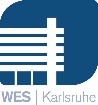 76135 Karlsruhewww.walter-eucken-schule.deErnst-Frey-Str. 276135 Karlsruhewww.walter-eucken-schule.deUnterrichtsversäumnisse: Bitte um nachträgliche EntschuldigungUnterrichtsversäumnisse: Bitte um nachträgliche EntschuldigungUnterrichtsversäumnisse: Bitte um nachträgliche EntschuldigungUnterrichtsversäumnisse: Bitte um nachträgliche EntschuldigungUnterrichtsversäumnisse: Bitte um nachträgliche EntschuldigungUnterrichtsversäumnisse: Bitte um nachträgliche EntschuldigungUnterrichtsversäumnisse: Bitte um nachträgliche EntschuldigungKlasse:Klasse:Klasse:Klassenlehrer/-in:Klassenlehrer/-in:Klassenlehrer/-in:Name, Vorname:Name, Vorname:Name, Vorname: Ich habe meine Tochter hat meine Tochter hat meine Tochter hat meine Tochter hat meine Tochter hat mein Sohn hat am ______________ von ______________ Uhr bis ______________Uhr den Unterricht versäumt. am ______________ (Datum) ganztags den Unterricht versäumt. vom ______________ (Datum) versäumt und werde voraussichtlich bis ________________ (Datum) den Unterricht nicht besuchen können. am ______________ von ______________ Uhr bis ______________Uhr den Unterricht versäumt. am ______________ (Datum) ganztags den Unterricht versäumt. vom ______________ (Datum) versäumt und werde voraussichtlich bis ________________ (Datum) den Unterricht nicht besuchen können. am ______________ von ______________ Uhr bis ______________Uhr den Unterricht versäumt. am ______________ (Datum) ganztags den Unterricht versäumt. vom ______________ (Datum) versäumt und werde voraussichtlich bis ________________ (Datum) den Unterricht nicht besuchen können. am ______________ von ______________ Uhr bis ______________Uhr den Unterricht versäumt. am ______________ (Datum) ganztags den Unterricht versäumt. vom ______________ (Datum) versäumt und werde voraussichtlich bis ________________ (Datum) den Unterricht nicht besuchen können. am ______________ von ______________ Uhr bis ______________Uhr den Unterricht versäumt. am ______________ (Datum) ganztags den Unterricht versäumt. vom ______________ (Datum) versäumt und werde voraussichtlich bis ________________ (Datum) den Unterricht nicht besuchen können. am ______________ von ______________ Uhr bis ______________Uhr den Unterricht versäumt. am ______________ (Datum) ganztags den Unterricht versäumt. vom ______________ (Datum) versäumt und werde voraussichtlich bis ________________ (Datum) den Unterricht nicht besuchen können. am ______________ von ______________ Uhr bis ______________Uhr den Unterricht versäumt. am ______________ (Datum) ganztags den Unterricht versäumt. vom ______________ (Datum) versäumt und werde voraussichtlich bis ________________ (Datum) den Unterricht nicht besuchen können.Grund: Anlagen zum Nachweis z.B. ärztliches Zeugnis, Bescheinigungen, Einladungen,… bitte unten aufkleben!Meine Tochter wird /Mein Sohn wird  /Ich werde den versäumten Unterrichtsstoff nachholen.Ich bitte, ihr/sein/mein Fehlen zu entschuldigen.Grund: Anlagen zum Nachweis z.B. ärztliches Zeugnis, Bescheinigungen, Einladungen,… bitte unten aufkleben!Meine Tochter wird /Mein Sohn wird  /Ich werde den versäumten Unterrichtsstoff nachholen.Ich bitte, ihr/sein/mein Fehlen zu entschuldigen.Grund: Anlagen zum Nachweis z.B. ärztliches Zeugnis, Bescheinigungen, Einladungen,… bitte unten aufkleben!Meine Tochter wird /Mein Sohn wird  /Ich werde den versäumten Unterrichtsstoff nachholen.Ich bitte, ihr/sein/mein Fehlen zu entschuldigen.Grund: Anlagen zum Nachweis z.B. ärztliches Zeugnis, Bescheinigungen, Einladungen,… bitte unten aufkleben!Meine Tochter wird /Mein Sohn wird  /Ich werde den versäumten Unterrichtsstoff nachholen.Ich bitte, ihr/sein/mein Fehlen zu entschuldigen.Grund: Anlagen zum Nachweis z.B. ärztliches Zeugnis, Bescheinigungen, Einladungen,… bitte unten aufkleben!Meine Tochter wird /Mein Sohn wird  /Ich werde den versäumten Unterrichtsstoff nachholen.Ich bitte, ihr/sein/mein Fehlen zu entschuldigen.Grund: Anlagen zum Nachweis z.B. ärztliches Zeugnis, Bescheinigungen, Einladungen,… bitte unten aufkleben!Meine Tochter wird /Mein Sohn wird  /Ich werde den versäumten Unterrichtsstoff nachholen.Ich bitte, ihr/sein/mein Fehlen zu entschuldigen.Grund: Anlagen zum Nachweis z.B. ärztliches Zeugnis, Bescheinigungen, Einladungen,… bitte unten aufkleben!Meine Tochter wird /Mein Sohn wird  /Ich werde den versäumten Unterrichtsstoff nachholen.Ich bitte, ihr/sein/mein Fehlen zu entschuldigen.Datum, Unterschrift (Schüler, Erziehungsberechtigter)Datum, Unterschrift (Schüler, Erziehungsberechtigter)Datum, Unterschrift (Schüler, Erziehungsberechtigter)Eingangsstempel Sekretariat:Eingangsstempel Sekretariat:Eingangsstempel Sekretariat: